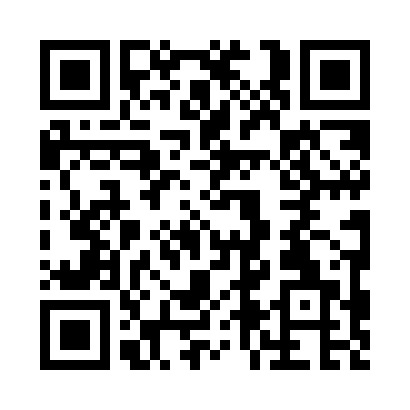 Prayer times for Terrys Corner, Virginia, USAMon 1 Jul 2024 - Wed 31 Jul 2024High Latitude Method: Angle Based RulePrayer Calculation Method: Islamic Society of North AmericaAsar Calculation Method: ShafiPrayer times provided by https://www.salahtimes.comDateDayFajrSunriseDhuhrAsrMaghribIsha1Mon4:336:011:205:118:3910:082Tue4:336:021:205:128:3910:073Wed4:346:021:215:128:3910:074Thu4:346:031:215:128:3810:075Fri4:356:031:215:128:3810:066Sat4:366:041:215:128:3810:067Sun4:376:051:215:128:3810:058Mon4:376:051:215:128:3710:059Tue4:386:061:225:128:3710:0410Wed4:396:061:225:138:3710:0411Thu4:406:071:225:138:3610:0312Fri4:416:081:225:138:3610:0313Sat4:426:081:225:138:3510:0214Sun4:426:091:225:138:3510:0115Mon4:436:101:225:138:3510:0116Tue4:446:101:225:138:3410:0017Wed4:456:111:225:138:339:5918Thu4:466:121:225:138:339:5819Fri4:476:121:235:138:329:5720Sat4:486:131:235:138:329:5621Sun4:496:141:235:138:319:5522Mon4:506:151:235:128:309:5423Tue4:516:151:235:128:309:5324Wed4:526:161:235:128:299:5225Thu4:536:171:235:128:289:5126Fri4:556:181:235:128:279:5027Sat4:566:191:235:128:269:4928Sun4:576:191:235:128:269:4829Mon4:586:201:235:118:259:4730Tue4:596:211:235:118:249:4631Wed5:006:221:235:118:239:44